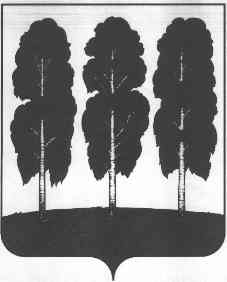 ДУМА БЕРЕЗОВСКОГО РАЙОНАХАНТЫ-МАНСИЙСКОГО АВТОНОМНОГО ОКРУГА – ЮГРЫ РЕШЕНИЕот  ___ июля 2020  года                                                                               №  ____   пгт. БерезовоО внесении изменений в приложение к решению Думы Березовского района от 18 ноября 2019 года № 478 «Об утверждении Положения о денежном содержании лиц, замещающих должности муниципальной службы в органах местного самоуправления Березовского района»В соответствии со статьей 86 Бюджетного кодекса Российской Федерации, Федеральным законом от 06 октября 2003 года № 131-ФЗ «Об общих принципах организации местного самоуправления в Российской Федерации», Законом Ханты-Мансийского автономного округа – Югры от 20 июля 2007 года № 97-оз «О реестре должностей муниципальной службы в Ханты-Мансийском автономном округе – Югре», постановлением Правительства Ханты-Мансийского автономного округа-Югры от 23 августа 2019 года № 278-п «О нормативах формирования расходов на оплату труда депутатов, выборных должностных лиц местного самоуправления, осуществляющих свои полномочия на постоянной основе, муниципальных служащих в Ханты-Мансийском автономном округе – Югре»,Дума района РЕШИЛА:1. Внести в приложение к решению Думы Березовского района от 18 ноября 2019 года № 478 «Об утверждении Положения о денежном содержании лиц, замещающих должности муниципальной службы в органах местного самоуправления Березовского района» следующие изменения:Строку 4 таблицы статьи 3 изложить в следующей редакции:«».Строку 4 таблицы пункта 5.3. статьи 5 изложить в следующей редакции:«».2. Опубликовать решение в газете «Жизнь Югры» и разместить на официальном сайте органов местного самоуправления Березовского района.3. Настоящее решение вступает в силу после его официального опубликования и распространяется на правоотношения, возникшие с 26 мая 2020 года.Председатель ДумыБерезовского района								 В. П. НовицкийГлава Березовского района                                                                          В.И. Фомин4Заместитель главы Березовского района, управляющий деламиРуководитель, высшая15 1714Заместитель главы Березовского района, управляющий деламиРуководитель, высшая17 700